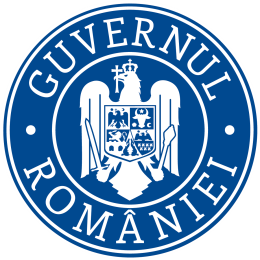 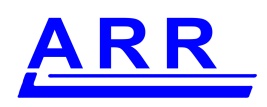 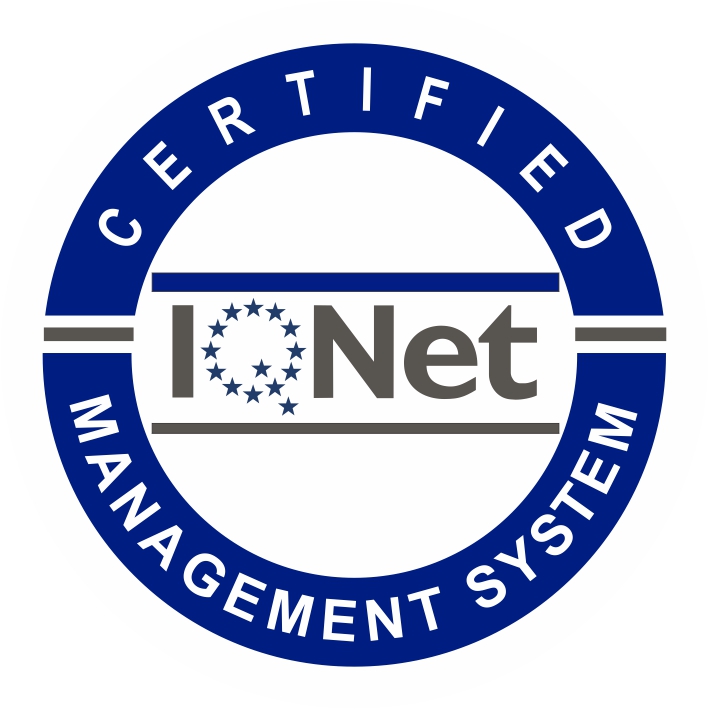 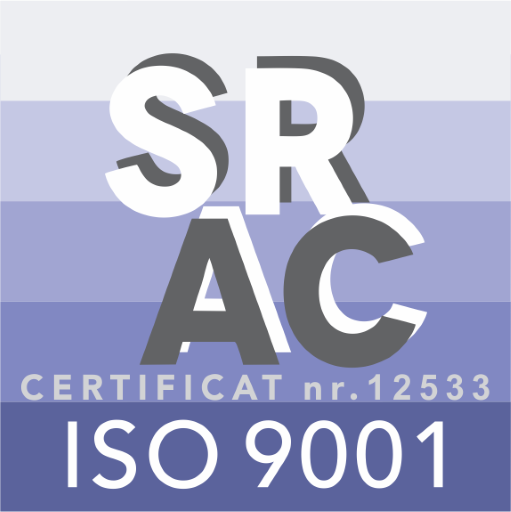 MINISTERUL TRANSPORTURILOR ȘI INFRASTRUCTURII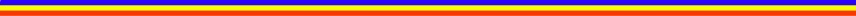                AUTORITATEA RUTIERĂ ROMÂNĂ - A.R.R.			SITUAȚIA ANUALĂ A FINANȚĂRILOR NERAMBURSABILE ACORDATEPERSOANELOR FIZICE SAU JURIDICE FĂRĂ SCOP PATRIMONIAL, ANUL 2022Daniela BordeaDirector Direcția EconomicăNR. CRT.BENEFICIARDENUMIRE PROIECTCONTRACTCONTRACTVALOARE FINANȚATĂREZULTATNR. CRT.BENEFICIARDENUMIRE PROIECTNR.DATAVALOARE FINANȚATĂREZULTAT-------